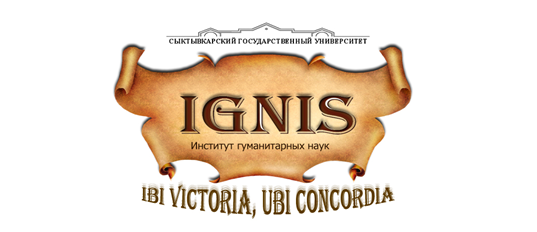 Программа «Декады Института гуманитарных наук»(4 учебный корпус СыктГУ, ул. Катаева, д. 9.,тел. 255-197, e-mail: ign@syktsu.ru)22 марта (суббота)13.00 – 17.00: «День здоровья»: веселые зимние старты и состязания, «Царь горы», «Стенка на стенку», лыжные гонки, чай у костра (стадион «Динамо»)15.00: Открытие Декады Института гуманитарных наук (стадион «Динамо») 24 марта (понедельник)День студенческого самоуправления. Начало избирательной кампании по выборам Альтернативного директора ИГН (фойе 2 этажа 4 учебного корпуса СыктГУ)Выход очередного номера газеты Института гуманитарных наук «IGNis»25 марта (вторник)12.00 – 14.00: Ролевая игра «Международный форум по проблемам миграционной политики» среди учащихся 10-11 классов школ, лицеев, гимназий г. Сыктывкара14.00 – 17.00: «День открытых дверей» (встречи с абитуриентами, мастер-классы, экскурсии для школьников, занятия по подготовке к ЕГЭ)26 марта (среда)12.00 – 13.30: Олимпиада «Жизнь и творчество Питирима Сорокина» среди учащихся школ, гимназий, лицеев, училищ, техникумов, колледжей. Отдельный конкурс в рамках олимпиады проводится среди студентов вузов.27 марта (четверг)11.00 – 13.00: Межрегиональная научно-практическая конференция по обществознанию «Чтобы действовать…» среди учащихся 10-11 классов школ, лицеев, гимназий г. Сыктывкара11.00 – 12.30: Научно-методический семинар «Проблемы преподавания актуальных вопросов постсоветской политики в курсах истории и обществознания». Руководитель – д.полит.н., профессор кафедры политологии и международных отношений В.А. Ковалев.в течение дня: Агитация кандидатов, принимающих участие в выборах Альтернативного директора Института (4 учебный корпус СыктГУ)28 марта (пятница)13.00 – 13.40: Предвыборные дебаты кандидатов на пост Альтернативного директора Института (учебные аудитории 4 учебного корпуса СыктГУ)29 марта (суббота)12.00 – 16.00: Олимпиада по русской филологии, посвященная 200-летию со дня рождения М.Ю. Лермонтова среди учащихся старших классов средних учебных заведений, а также студентов средних специальных учебных заведений республики (школ, гимназий, лицеев, училищ, техникумов, колледжей) (учебные аудитории 4 учебного корпуса СыктГУ)14.00 – 17.00: «Гуманитарная Лига» - турнир по Шахматам и другим настольным играм среди студентов и выпускников ИГН.1 апреля (вторник)День юмора ИГН. Конкурс на самый большой и самый красный в ИГН! 2 апреля (среда)18.00 – 20.00: Финал Открытого чемпионата «Что? Где? Когда?» среди студентов Института гуманитарных наук и других факультетов СыктГУ (фойе 4 этажа 4 учебного корпуса)3 апреля (четверг)17.00 – 18.30: Товарищеская игра по волейболу между командами преподавателей, студентов и выпускников (спортивный зал 4 учебного корпуса)4 апреля (пятница)10.00 – 17.00: Работа научных конференций (актовый зал, учебные аудитории 4 учебного корпуса СыктГУ)•	Всероссийская научно-практическая молодежная конференция «Российская полития в XXI веке: внутренние и внешние вызовы» •	Всероссийская молодежная научная конференция студентов и аспирантов высших учебных заведений «Слово и текст: актуальные проблемы современной филологии»17.00 – 18.30: Награждение победителей Олимпиады по русской филологии, авторов лучших докладов научных конференций, победителей конкурса студенческих публикаций «Золотое перо Сыктывкарского университета».Подведение итогов Республиканского фестиваля (конкурса) социальной рекламы «Мир».Чествование и награждение активистов Студсовета ИГН.В течение дня: Выборы Альтернативного директора Института.5 апреля (суббота)День Института гуманитарных наук17.00 – 20.00: Праздничный концертКонтактная информация: Дирекция Института гуманитарных наук (8212) 255-197, ign@syktsu.ruЗаместитель директора – Афанасьева Юлия Сергеевна, afanasyeva.ys@mail.ru